نموذج توصيف مختصر **إذا كانت الطالبة من ذوات الاحتياجات اخاصة وبحاجة لخدمات خاصة فيرجى إبلاغ عضو هيئة التدريس بذلك للتنسيق .كلية التربيةقسم علم النفس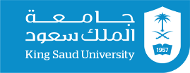 التاريخ :1439/1440رقم النموذج:3201-071106 رقم المقرر ورمزه : نفس 382أستاذ المقرر : د.سمية النجاشي رقم المكتب :92 LA  - بمبنى كلية التربية اسم المقرر : علم النفس العصبي البريد الإلكتروني : salnajashi@ksu.edu.saعدد الساعات المعتمدة :3 ساعات الساعات المكتبية :الأحد (12:00-1:00) الإثنين (8:00-9:00) / (12:00-1:00)الثلاثاء (10:00-11:00) / (12:00-1:00)الأربعاء (12:00-1:00)(1)الهدف العام للمقرر :يهدف هذا المقرر إلى التعريف بالجهاز العصبي وتشريحه ووظائفه وتقسيماته، ثم دراسة علاقة ذلك بالسلوك الإنساني. كما يتناول أيضا دراسة فسيولوجيا بعض الظواهر النفسية كالانفعال، والدافعية والتعلم والتذكر.  بالإضافة إلى أن هذا المقر يركز وبشكل كبير على الربط بين معرفة فسيولوجيا الدماغ وارتباط ذلك بالأمراض العصبية والنفسية كالصرع والقلق والضغط النفسي والاكتئاب،  كل ذلك يتم مصحوباً بتدريبات وتجارب معملية في مختبرات علم النفس الحيوي .(2)الموضوع ساعات التريسعدد الأسابيعالفصل الأولعلم النفس العصبي وطرق البحث فى المجال العصبىمقدمة في علم النفس العصبيطرق البحث في المجال العصبي : 82الفصل الثانيخلايا الجهاز العصبي و الخلايا المدعمة له82الفصل الثالث  نقل السيالة العصبية و علاقتها بالسلوكالنقل الكهربائى .النقل الكيميائى .الجهاز العصبى -الجهاز العصبى المركزى .            1- المخ .             2- الحبل الشوكى .الجهاز العصبي الطرفى .النواقل العصبية ومستقبلاتها :تصنيف الناقلات العصبية .الخصائص العامة للناقلات العصبية .أشهر الناقلات العصبية328الفصل الرابعفسيولوجية الظواهر النفسيةالانفعال :.الدافعية : دافعية النوم و اليقظة – دافعية الأكل و الشرب  - الدافعية الجنسية .التعلم و التذكر .82الفصل الخامسفسيولوجية الأمراض العقلية و النفسية : تلف المخ – الصرع – الاكتئاب – القلق –الفصام .41(3)مخرجات التعلم للمقرر استراتيجيات التدريس طرق التقييم 1-0:المعرفة 1-0:المعرفة 1-0:المعرفة 1-1:أن يذكر الطالب مبادئ الإسلام وأركانه والقيم التي يرسيها من منظور نفسي  .المحاضرة والمناقشةالأسئلة والمناقشات1-2:أن يسترجع الطالب أخلاقيات وخصائص الأخصائي النفسي .   المحاضرة و المناقشةالأسئلة والمناقشات1-3:أن يوجز الطالب  الظواهر النفسية السوية والمرضية.استخدام التغذية المرجأة والآنية والتقنيات –التقارير البحثية 2-0:المهارات الإدراكية2-0:المهارات الإدراكية2-0:المهارات الإدراكية2-1:ان يستخدم الطالب  مهارة ملاحظة السلوك .أشرطة الفيديوأساليب التدريب العملى2-2:أن يبحث الطالب  عن المعلومات.  مجلات- المشروعات البحثية المعتمدة على العمل الجماعى .2-3:أن يطور الطالب مهارة التفكير الابتكاري .مناقشاتاستخدام آليات العصف الذهنى3-0:مهارات التعامل مع الآخرين و تحمل المسؤولية،3-0:مهارات التعامل مع الآخرين و تحمل المسؤولية،3-0:مهارات التعامل مع الآخرين و تحمل المسؤولية،3-1:أن يستخدم الطالب الشبكة العنكبوتية في الحصول على المعلومات.استراتيجيات التعلم الذاتي التقارير التحليلية4-0:مهارات التواصل، وتقنية المعلومات، والمهارات العددية4-0:مهارات التواصل، وتقنية المعلومات، والمهارات العددية4-0:مهارات التواصل، وتقنية المعلومات، والمهارات العددية4-1:أن يوضح الاتصال الكتابي من خلال إعداد وكتابة التقارير النفسية. .أنشطة البحثتقديم العروض بشكل فردى(4)طبيعة مهمة التقويم الأسبوع المحدد له الدرجة الاختبارات اتحريرية الدورية الرابع –السادس – الثامن –العاشر – الثاني عشر – الرابع عشر 30%المشاركة -5%التقرير العلميالأسبوع الثامن10%عرضالتاسع – الحادي عشر – الثالث عشر5%الاختبار العملي الرابع عشر 10الاختبار التحريري النهائي حسب جدول الاختبارات النهائية في القسم 40%(5)مراجع معتمدة للمقرر :1-أساسيات علم النفس العصبي :خالد الخميس ، دار الزهراء 2002.2-علم النفس الفسيولوجى      أ.د أحمد عكاشة        2005   مكتبة الأنجلو المصرية .3-الأسس البيوكيميائية  للأمراض النفسية و العصبية     أ.د السيد أبو شعيشع  ، 2005 ،    مطبعة كلية العلوم ، جامعة بنى سويف  ، مصر  .4-الطب النفسي المعاصر    أ.د أحمد عكاشة       ،    2005  ، مكتبة الأنجلو المصرية .5-علم النفس الفسيولوجى   د. سامى عبد القوي ،   1995  ،  مكتبة النهضة المصرية .